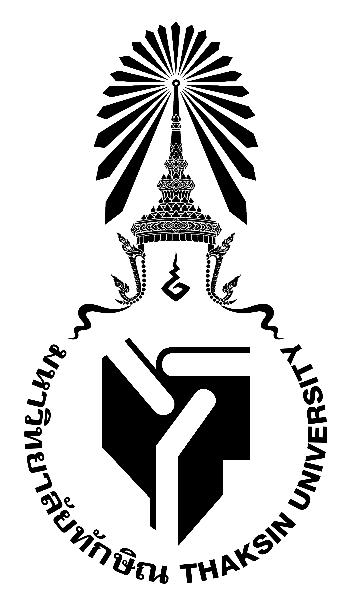 มคอ. 5 รายงานผลการดำเนินการของรายวิชา(Course Report)0308292  การจัดกิจกรรมลูกเสือและยุวกาชาด (Activities for Boy Scout and Girl Guides)รายวิชานี้เป็นส่วนหนึ่งของหลักสูตรการศึกษาบัณฑิต   สาขาวิชาพลศึกษาหลักสูตรใหม่/หลักสูตรปรับปรุง  พ.ศ.2555คณะคณะศึกษาศาสตร์มหาวิทยาลัยทักษิณสารบัญรายงานผลการดำเนินการของรายวิชา(Course Report)หมวด 1 ข้อมูลทั่วไป1.  รหัส ชื่อรายวิชา จำนวนหน่วยกิต รายวิชาที่ต้องเรียนมาก่อน รายวิชาที่เรียนพร้อมกัน 
และคำอธิบายรายวิชา (นำข้อมูลมาจาก มคอ.2)0308292  การจัดกิจกรรมลูกเสือและยุวกาชาด			3(2-2-5)	(Activities for Boy Scout and Girl Guides)ศึกษาประวัติ ขอบข่าย วัตถุประสงค์ และประโยชน์ของลูกเสือและยุวกาชาด หลักการของลูกเสือและยุวกาชาด ฝึกปฏิบัติการมีวินัย ความเป็นระเบียบ พิธีเปิด พิธีปิดประชุมกอง เคหพยาบาล การบำเพ็ญประโยชน์ หลักสูตรวิชาลุกเสือและยุวกาชาดในโรงเรียน กิจกรรมลุกเสือและยุวกาชาดกับการประยุกต์ใช้หลักเศรษฐกิจพอเพียง การประเมินโครงการStudy knowledge about the game and game leadership Types and principles of game design Publishing strategies Practice designing games Good game procedures and principles and leading the game, Qualifications and personality of a good game leader.2. รายวิชาที่ต้องเรียนมาก่อน: -   3. อาจารย์ผู้รับผิดชอบรายวิชา  อาจารย์ผู้สอน  และกลุ่มเรียน (Section) : ชื่ออาจารย์ชวพงษ์  เมธีธรรมวัฒน์กลุ่มเรียน  24. ภาคเรียน/ชั้นปีที่เรียน2/25615. สถานที่เรียน มหาวิทยาลัยทักษิณ วิทยาเขตสงขลาหมวดที่ 2 การจัดการเรียนการสอนที่เปรียบเทียบกับแผนการสอน1. รายงานชั่วโมงการสอนจริงเทียบกับแผนการสอน2. หัวข้อที่สอนไม่ครอบคลุมตามแผน 3. ประสิทธิผลของวิธีสอนที่ทำให้เกิดผลการเรียนรู้ตามที่ระบุในรายละเอียดของรายวิชา4. ข้อเสนอการดำเนินการเพื่อปรับปรุงวิธีสอนไม่มี หมวดที่ 3 สรุปผลการจัดการเรียนการสอนของรายวิชา1. จำนวนนิสิตที่ลงทะเบียนเรียน (ณ วันหมดกำหนดการเพิ่มถอน)		93  คน2. จำนวนนิสิตที่คงอยู่เมื่อสิ้นสุดภาคเรียน					92 คน3. จำนวนนิสิตที่ถอน (W)						1  คน4. อื่น ๆ (ถ้ามี)5. การกระจายของระดับคะแนน (เกรด) : จำนวนและร้อยละของนิสิตในแต่ละระดับคะแนนกลุ่ม 1กลุ่ม 2กลุ่ม 35. ปัจจัยที่ทำให้ระดับคะแนนผิดปกติ (ถ้ามี)ไม่มี6. ความคลาดเคลื่อนจากแผนการประเมินที่กำหนดไว้ในรายละเอียดรายวิชา : จากแผนการประเมินในมคอ. 3 หมวดที่ 5 ข้อ 27. การทวนสอบผลสัมฤทธิ์ของนิสิต (ให้อ้างอิงจาก มคอ. 2 และ มคอ.3 หมวดที่ 7)หมวดที่ 4 ปัญหาและผลกระทบต่อการดำเนินการประเด็นด้านทรัพยากรประกอบการเรียนการสอนและสิ่งอำนวยความสะดวกประเด็นด้านการบริหารและองค์กรหมวดที่ 5 การประเมินรายวิชาผลการประเมินรายวิชาโดยนิสิต (แนบเอกสาร)1.1  ข้อวิพากษ์ที่สำคัญจากผลการประเมินโดยนิสิต  -1.2  ความเห็นของอาจารย์ผู้สอนต่อข้อวิพากษ์ตามข้อ 1.1พัฒนาการสอนให้เหมาะสมกับนิสิตเป็นรายบุคคลและรายกลุ่มผลการประเมินรายวิชาโดยวิธีอื่น2.1 ข้อวิพากษ์สำคัญจากผลการประเมินโดยวิธีอื่น-ความเห็นของอาจารย์ผู้สอนต่อข้อวิพากษ์ตามข้อ 2.1 -หมวดที่ 6 แผนการปรับปรุง1. ความก้าวหน้าของการปรับปรุงการเรียนการสอนตามที่เสนอในรายงานของรายวิชาครั้งที่ผ่านมา2. การดำเนินการด้านอื่น ๆ ในการปรับปรุงรายวิชา ปรับวิธีการสอนให้เหมาะสมทั้งรายบุคคลและรายกลุ่ม พร้อมทั้งเพิ่มเติมสื่อที่ทันสมัยตามสถานการณ์ปัจจุบัน3. ข้อเสนอแผนการปรับปรุงสำหรับภาคการศึกษา/ปีการศึกษาต่อไป4. ข้อเสนอแนะของอาจารย์ผู้รับผิดชอบรายวิชาต่ออาจารย์ผู้รับผิดชอบหลักสูตร-หมวด หน้าหมวดที่ 1ข้อมูลทั่วไป	1หมวดที่ 2การจัดการเรียนการสอนที่เปรียบเทียบกับแผนการสอน2หมวดที่ 3สรุปผลการจัดการเรียนการสอนของรายวิชา7หมวดที่ 4ปัญหาและผลกระทบต่อการดำเนินการ8หมวดที่ 5การประเมินผล9หมวดที่ 6แผนการปรับปรุง9สัปดาห์ที่หัวข้อ/รายละเอียดจำนวนชั่วโมงตามแผนการสอนจำนวนชั่วโมงตามแผนการสอนจำนวนชั่วโมงที่สอนจริงจำนวนชั่วโมงที่สอนจริงความแตกต่าง (%)เหตุผล (หากความแตกต่างเกิน 25%)สัปดาห์ที่หัวข้อ/รายละเอียดบรรยายปฏิบัติการบรรยายปฏิบัติการความแตกต่าง (%)เหตุผล (หากความแตกต่างเกิน 25%)1บทนำ กิจกรรมลูกเสือและยุวกาชาด-  ประวัติความเป็นมาของลูกเสือและยุวกาชาด22222บทนำ กิจกรรมลูกเสือและยุวกาชาด-  ประวัติความเป็นมาของลูกเสือและยุวกาชาด(ต่อ)22223ขอบข่ายลูกเสือและยุวกาชาดวัตถุประสงค์ และประโยชน์ของลูกเสือและยุวกาชาด22224วัยกับกิจกรรมลูกเสือและยุวกาชาด-การรู้และเข้าใจเยาวชน22225กฎ – คำปฏิญาณของลูกเสือและยุวกาชาดการปลูกฝังคุณธรรมพิธีการในกิจกรรมลูกเสือและยุวกาชาดบทบาทผู้นำในการนำไปใช้22226ทักษะลูกเสือและยุวกาชาดกิจกรรมวิชาการทักษะเทคนิควิธีสอน22227ทักษะลูกเสือและยุวกาชาดนันทนาการ และการร้องเพลงทักษะการเป็นผู้นำ การจัดการ22228ทักษะการเรียนรู้การเดินทางไกลค่ายพักแรม22229ทักษะการเรียนรู้ระเบียบวินัยการทำความเคารพในกิจกรรมลูกเสือและยุวกาชาด222210ทักษะการเรียนรู้ระเบียบวินัยการทำความเคารพในกิจกรรมลูกเสือและยุวกาด(ต่อ)222211หลักสูตรลูกเสือและยุวกาชาดความรอบรู้ในการบริหารจัดการ222212หลักสูตรลูกเสือและยุวกาชาดความรอบรู้ในการบริหารจัดการ(ต่อ)222213หลักสูตรลูกเสือและยุวกาชาดหลักสูตรวิชาพิเศษการส่งเริมความสามารถ222214หลักสูตรลูกเสือและยุวกาชาดหลักสูตรวิชาพิเศษการส่งเริมความสามารถ(ต่อ)222215การจัดกิจกรรมอยู่ค่ายพักแรม- การเขียนโครงการ2222รวมจำนวนชั่วโมงตลอดภาคเรียนรวมจำนวนชั่วโมงตลอดภาคเรียน30303030สัปดาห์ที่หัวข้อที่สอนไม่ครอบคลุมตามแผนการสอนนัยสำคัญของหัวข้อที่สอนไม่ครอบคลุมตามแผนการสอนแนวทางชดเชยผลการเรียนรู้วิธีสอนที่ระบุในรายละเอียดรายวิชาประสิทธิผลประสิทธิผลปัญหาของการใช้วิธีสอน (ถ้ามี)พร้อมข้อเสนอแนะในการแก้ไข
(พร้อมอธิบายเหตุผลว่ามีประสิทธิผลหรือไม่มีประสิทธิผลอย่างไร)ผลการเรียนรู้วิธีสอนที่ระบุในรายละเอียดรายวิชามีไม่มีปัญหาของการใช้วิธีสอน (ถ้ามี)พร้อมข้อเสนอแนะในการแก้ไข
(พร้อมอธิบายเหตุผลว่ามีประสิทธิผลหรือไม่มีประสิทธิผลอย่างไร)คุณธรรม จริยธรรมความตรงต่อเวลาจริยธรรมทางวิชาการความซื่อสัตย์ความมีน้ำใจเป็นนักกีฬาและดำเนินการตามหลักธรรมาภิบาลความรับผิดชอบต่อตนเองและสังคม/ความรู้1.ความรู้ความเข้าใจเกี่ยวกับการจัดกิจกรรมลูกเสือ2.ความสามารถในการเป็นผู้บังคับบัญชาลูกเสือ/ทักษะทางปัญญา1.มีทัศนคติที่ดีในการจัดกิจกรรมลูกเสือ2.มีทักษะการเป็นผู้นำและผู้ตามได้อย่างเหมาะสม/ทักษะความสัมพันธ์ระหว่างบุคคลและความรับผิดชอบ1.การทำงานร่วมกันเป็นหมู่2.ยอมรับความแตกต่างระหว่างบุคคล/ทักษะการวิเคราะห์เชิงตัวเลข การสื่อสาร และการใช้เทคโนโลยีสารสนเทศ1.มีทักษะในการสื่อสาร2.การศึกษาค้นคว้าผ่านสื่ออินเตอร์เนต/ระดับคะแนน (เกรด)ช่วงคะแนนจำนวนร้อยละA801242.86B+75932.14B70621.43C+6500C6000D+5500D5000F4900VGGSUIIPระดับคะแนน (เกรด)ช่วงคะแนนจำนวนร้อยละA80511.63B+751739.53B701534.88C+65511.63C6012.33D+5500D5000F4900VGGSUIIPระดับคะแนน (เกรด)ช่วงคะแนนจำนวนร้อยละA8022100B+7500B7000C+6500C6000D+5500D5000F4900VGGSUIIP      6.1 ความคลาดเคลื่อนด้านกำหนดเวลาการประเมิน      6.1 ความคลาดเคลื่อนด้านกำหนดเวลาการประเมิน      6.1 ความคลาดเคลื่อนด้านกำหนดเวลาการประเมินความคลาดเคลื่อนเหตุผลเหตุผลไม่มี--      6.2 ความคลาดเคลื่อนด้านวิธีการประเมินผลการเรียนรู้ (ถ้ามี)      6.2 ความคลาดเคลื่อนด้านวิธีการประเมินผลการเรียนรู้ (ถ้ามี)      6.2 ความคลาดเคลื่อนด้านวิธีการประเมินผลการเรียนรู้ (ถ้ามี)ความคลาดเคลื่อนความคลาดเคลื่อนเหตุผลไม่มมีไม่มมี-วิธีการทวนสอบสรุปผลมีการทวนสอบการให้คะแนนจากการสุ่มตรวจผลงานของนิสิตโดยอาจารย์อื่น หรือผู้ทรงคุณวุฒิ ที่ไม่ใช่อาจารย์ผู้สอนกระบวนวิชาที่ประเมินปรับคะแนนการทำงานเป็นกลุ่ม และปรับแบบประเมินพฤติกรรมการเรียนของนิสิตปัญหาในการใช้แหล่งทรัพยากรประกอบการเรียนการสอน (ถ้ามี)ผลกระทบไม่มีปัญหาด้านการบริหารและองค์กร (ถ้ามี)ผลกระทบต่อผลการเรียนรู้ของนิสิตไม่มี	แผนการปรับปรุงผลการดำเนินการเหตุผล(ในกรณีที่ไม่ได้ปรับปรุง หรือปรับปรุงแต่ไม่เสร็จสมบูรณ์)ข้อเสนอ กำหนดเวลาที่แล้วเสร็จผู้รับผิดชอบชื่ออาจารย์ผู้รับผิดชอบรายวิชาชื่ออาจารย์ผู้รับผิดชอบรายวิชาชื่ออาจารย์ผู้รับผิดชอบรายวิชาลงชื่อ………………………….………………(นายชวพงษ์  เมธีธรรมวัฒน์)ลงชื่อ………………………….………………(นายชวพงษ์  เมธีธรรมวัฒน์)วันที่รายงานวันที่รายงาน............8 พฤศจิกายน 2562...ชื่อประธานหลักสูตร/เลขานุการกรรมการประจำหลักสูตรชื่อประธานหลักสูตร/เลขานุการกรรมการประจำหลักสูตรชื่อประธานหลักสูตร/เลขานุการกรรมการประจำหลักสูตรลงชื่อ………………………….………………(………………………………….........………)ลงชื่อ………………………….………………(………………………………….........………)วันที่รับรายงานวันที่รับรายงาน....................................................................